ГОРОДСКАЯ  ДУМА  ГОРОДА  ДИМИТРОВГРАДАУльяновской областиР Е Ш Е Н И Ег.Димитровград  31  мая  2023  года    	                                                                            № 98/868  . Об утверждении 10 (десяти) членов Общественной палатыгорода Димитровграда Ульяновской областиРуководствуясь частью 9 статьи 4 Положения об Общественной палате города Димитровграда Ульяновской области, Городская Дума города Димитровграда Ульяновской области третьего созыва решила:1. Утвердить членами нового состава Общественной палаты города Димитровграда Ульяновской области:1) Баканову Татьяну Александровну; 2) Беседнову Людмилу Александровну;3) Беспалову Марию Владимировну; 4) Василькина Игоря Викторовича; 5) Еделькина Анатолия Ивановича;6) Звягину Наталью Юрьевну; 7) Куряеву Любовь Анатольевну;8) Никишина Евгения Ивановича;9) Патрушева Алексея Анатольевича; 10) Сурмиевича Павла Сергеевича.2. Предложить членам нового состава Общественной палаты города Димитровграда Ульяновской области приступить к формированию Общественной палаты города Димитровграда Ульяновской области в полном составе.3. Настоящее решение подлежит официальному опубликованию и размещению на официальном сайте Городской Думы города Димитровграда Ульяновской области в информационно-телекоммуникационной сети «Интернет».4. Настоящее решение вступает в силу с момента его принятия.Председатель Городской Думыгорода ДимитровградаУльяновской области                                                                              А.П.Ерышев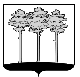 